IOT THEFT DETECTION USING RASPBERRY-PIIn proposed system IOT based theft detection project using Raspberry Pi we have used image processing concept to detect theft using motion. The system is powered with a 12V power supply. In this system we use a Pi camera, raspberry pi and LCD display. As soon as the theft/ motion is detected in front of the camera. The camera captures the image and sends the image to the an email id. So this image of the theft can be viewed by online user. Thus the system provides an innovative approach to theft detection using IOT. This system secures offices/homes from theft by instantly detecting theft as well as allowing user to view the theft details.BLOCK  DIAGRAM: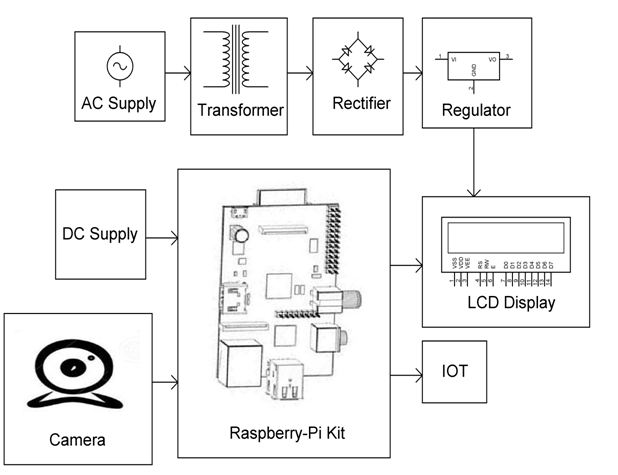 